Приложение 3Практическая работаЗадание 1.Данилу подарили на день рождения 15 монет. Выдели желтым цветом то, что он сможет купить на свои деньги, потратив их с пользой.Задание 2. О деньгах народ сочинил немало пословиц и поговорок, но у нас  они все перепутались,  подбери правильные части и соедини их линиями.Ответ:Задание 3. Петя решил поменять большой кошелек на маленький. Но в маленькие кошельки не помещается много монет. Помоги Пете поменять деньги: количество монет должно стать меньше, а количество рублей остаться прежним.Ответ:  Задание 4. Реши веселые стишки-задачки, ответ запиши.Задание 5. Отгадай слово по первым буквам на картинке, ответ запиши. 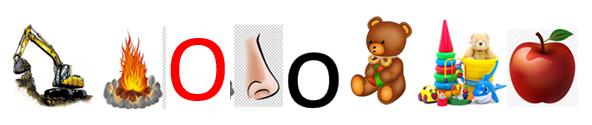 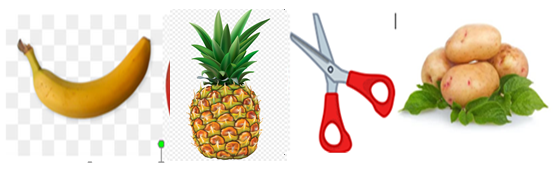 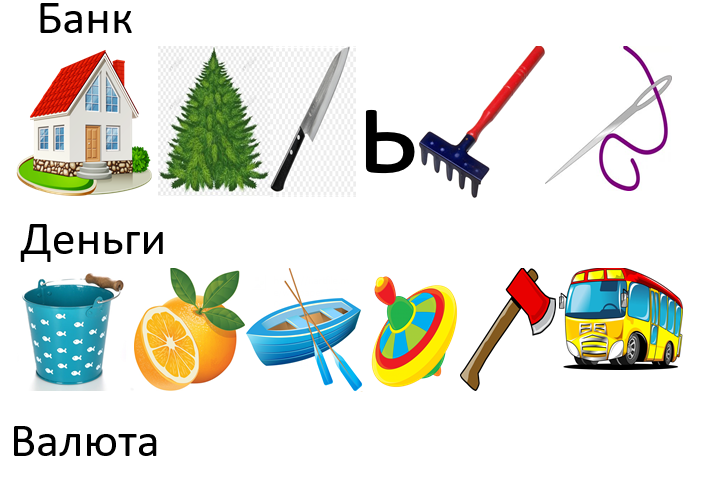 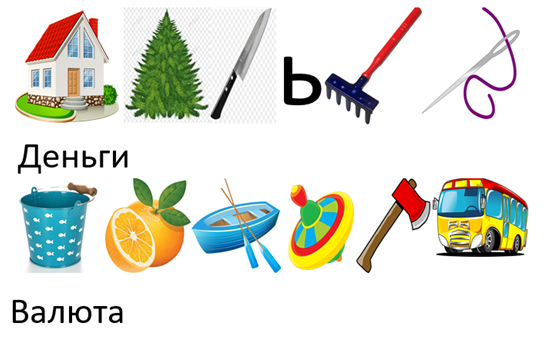 Задание 6. У тебя в кармане 13 рублей. Посмотри и реши, что ты сможешь на них купить в магазине. Отметь покупки звездочкой. Задание 7. Доход семьи бывает основной и дополнительный. Отметь красной звездочкой основной доход семьи,  а  зеленой звездочкой  –  дополнительный доход.  Задание 8. Ответь на вопросыЗадание 9. Мама попросила Вову сходить в магазин и купить продукты по списку. Сдачу она разрешила оставить себе и купить на неё билет в кино. 
Вова купил лишние продукты и потратил все деньги. В кино ему сходить не удалось. Помоги Вове сэкономить деньги. Выпиши  лишние покупки, которых не было  в списке и их не нужно было покупать. Посчитай, сколько стоил билет в кино? Ответ:________________________________________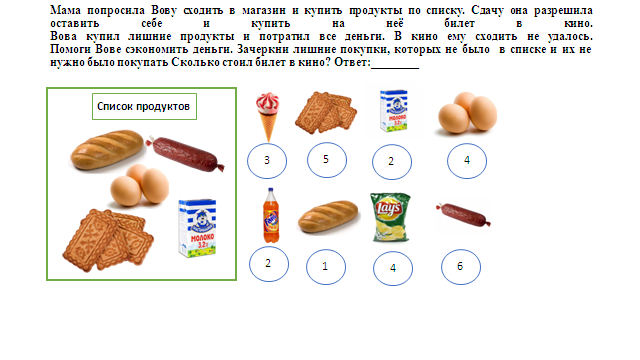 Задание 10. Отгадай ребусы, ответы запишиЗадание 11. Что такое стоимость товара?Выбери из парных картинок и отметь товар, который стоит дороже. Объясни, почему ты так думаешь.Ответ: Задание 12. Разгадай кроссвордПо вертикали: 1.Наука о ведении хозяйства, которая является частью повседневной жизни людей.2.Смета доходов и расходов семьи устанавливаемая на определённый период времени.3.Тот, кто временно пользуется каким-либо имуществом.4.Затраты, издержки, потребление чего-либо.5. Лицо, занимающееся финансовыми операциями в качестве менеджера или владельца кредитно-финансовой организации.По горизонтали: 1.Зарплата, пенсия, стипендия и пособия. 2. Нужда в чем-либо необходимом для поддержания жизнедеятельности организма, человеческой личности, общества.3.Специфический продукт, который является универсальным эквивалентом стоимости других товаров или услуг.4.Место, где происходит обмен между покупателями и продавцами.5. Финансово-кредитная организация, производящая разнообразные виды операций с деньгами.6.Та цена, которую платит работодатель за использование труда работника. 7. Величина, за которую продавец согласен передать покупателю свои товары или услуги.Задание 13.  Ответь на вопросы, правильные ответы занесите в таблицу. Ответ:Задание 14. Семейные доходы и расходы.Выбери то, что составляет доход и расход семьи.Ответ:Задание для взрослых Задача 1. «Семейный бюджет»Жила-была среднестатистическая семья Фроловых в городе Тольятти. Папа трудится  машинистом мостового/козлового крана на заводе ООО «Тольяттинский Трансформатор»  с окладом 28500 рублей. Мама работает продавцом-консультантом в магазине «Мегастрой». Её заработок составляет 20000 рублей.  В семье 2 детей. Старший сын Степан заканчивает 10 класс, учится посредственно, «зависает» часами в компьютерных играх, но при этом мечтает об институте, для поступления в который ему необходимо сдать ЕГЭ по математике, русскому языку, обществознанию и географии. Младший сын Павел учится в 3 классе. Учёба у него идет более успешно, чем у старшего брата. Кроме того, Паша серъезно увлекается плаванием и робототехникой.  За кружок по робототехнике каждый месяц приходится платить 1200 рублей.  В семье есть дача в  Ягодном. До дачи семья добирается на собственной машине «Lada Granta», которой уже 7 лет и она постоянно требует финансовых вложений. В среднем каждый месяц  на мелкий ремонт и заправку уходит 6 тыс.рублей.Семья живет в 2-х комнатной квартире, которую они взяли в ипотеку под 10 % годовых на  20 лет. Стоимость квартиры 2,2 млн.рублей. Первоначальная сумма составила 1, 4 млн.рублей. На оставшуюся сумму (800 тыс.руб.) был оформлен кредит. Фроловым осталось выплачивать ипотеку еще 14 лет. Кроме того, ежемесячные коммунальные платежи за квартиру составляют в среднем 4500 рублей.Учитывая невысокие доходы, семья Фроловых питается довольно скромно, тратя на это 15000 рублей. На оплату интернета и сотовой связи тратится 2000 рублей.Также в обязательные траты включаются:- предметы гигиены – 500 рублей, - питание детей в школьной столовой – завтрак стоит 56 рублей, обед – 65 рублей (для младшего сына), а старший ребенок питается по принципу «шведского стола», который стоит 76 рублей в день,- оплата проезда папы до работы и обратно и Павла  в бассейн (тренировки проходят 3 раза в неделю). Фроловы живут в Комсомольском районе, а папина работа и Пашины тренировки в Центральном районе города (хорошо, что «Мегастрой» и кружок по робототехнике находятся в Комсомольском районе), Семья давно мечтает съездить на море, но никак не получается накопить нужную сумму. И вот на дни рождения мамы и папы бабушка с дедушкой дарят им деньги для поездки в Турцию. Глава семейства «подбивает» все сбережения и подарочные деньги и мечта становится реальностью! Путевка оплачена! Перед поездкой все члены семьи сели на жесткий режим экономии. Но вдруг приходит штраф за переход в неположенном месте на Степана, он же нахватал «двоек» и говорит, что без репетитора ему не справиться и для поступления на будущий год ему тоже нужен репетитор по обществознанию, а Паша потерял в школе новые кроссовки.  Посоветуйте семье Фроловых, как выйти из этой ситуации.  Спланируйте бюджет семейства. Помогите советом, как рационально съездить в Турцию, какую валюту взять с собой, какой валютой расплачиваться в местных магазинах (курс валют на 1 ноября 2019 года). Дайте рекомендации, как семье Фроловых жить дальше и реализовывать свои мечты.Все ответы и предложения обосновать!P.S.УВАЖАЕМЫЕ РОДИТЕЛИ!НАУЧИТЕ РЕБЕНКА ПЛАНИРОВАТЬ СЕМЕЙНЫЙ БЮДЖЕТ1. Составьте совместно с ребенком таблицу семейных расходов за неделю (месяц). Таблица может включать в себя разделы: продукты питания, сладости, одежда, коммунальные услуги, игрушки, проезд, лекарства, крупные покупки и развлечения.Чтобы ребенку было интереснее, обозначьте каждый раздел таблицы рисунком-символом.Заполняйте таблицу ежедневно. Например, если вы покупали молоко, хлеб, масло, пусть ребенок приклеит звездочку в разделе «Продукты питания». Купили игрушку, книгу – звездочку в разделе «Игрушки».В конце недели подведите итоги. На что больше всего расходовалось денег? Какие разделы оказались пустыми?Вместе с ребенком сделайте вывод о том, что на крупные покупки необходимо экономить.2. Разработайте вместе с ребенком и запишите правила или советы «Как можно сэкономить семейный бюджет?»Желаем всем удачи и финансового благополучия!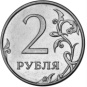 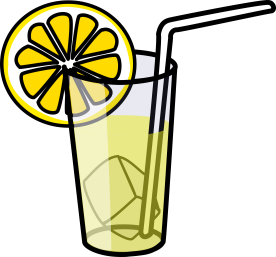 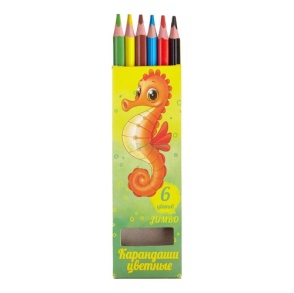 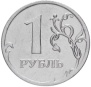 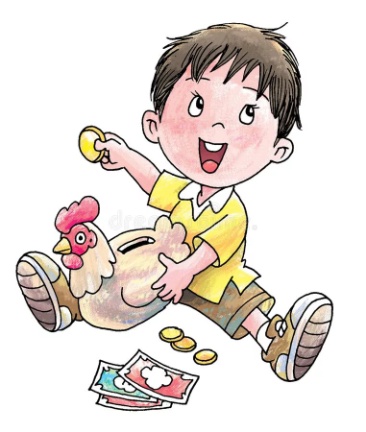 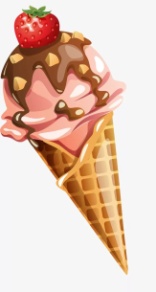 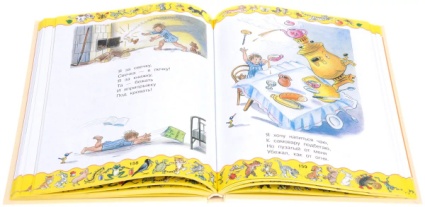 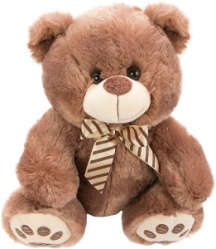 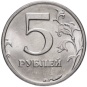 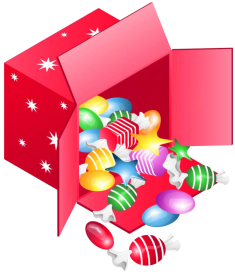 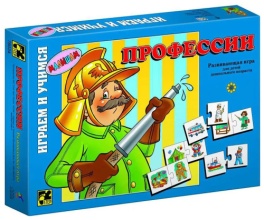 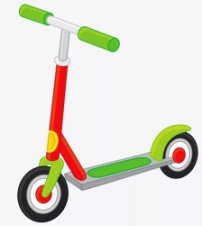 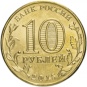 АДеньги счёт    1счастьеБНе имей сто рублей, а имей    2не заработаешьВКопейка к копейке  3хвалит    ГДружба – дороже  4проживёт семейка.ДДолг5сто друзейЕ Копейка рубль 6любятЖВсех денег 7да дорог  ЗНе в деньгах  8платежом красенИ Хороший товар сам себя      9денегКМал золотник    10бережётАБВГДЕЖЗИК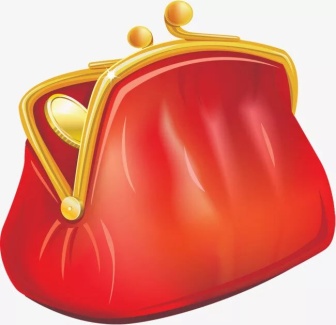 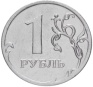 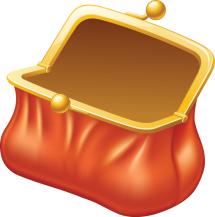 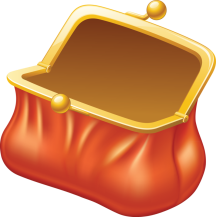 Номинал монет1231) Я в магазине купила игрушки Всего 2 рубля отдала за хлопушки И мишку ценою в 4 рубля. Сколько же денег потратила я? Ответ:___________3) У Алёши было 9 рублей,За 5 рублей купил клей,3 рубля потратил на тетрадь.Сколько сдачи должны ему дать?Ответ:___________2)Пятачок и ОсликВ магазин пришлиИ с собою деньгиОни принесли.У Ослика 7 рублей,У Пятачка 5, других денег нет.Кто из них больше купит яблок?Ответ:___________4)Осенью Антошка продавал картошкуКилограмм картошки стоил 5 рублей.Зимой картошку продавал он тожеЗа килограмм просил на 2 рубля дороже.Трудно разобраться однойСколько же стоит картошка зимой?Ответ:___________5)Мама на рынке укроп продавалаПо 10 рублей за пучок она брала,Бабушка Клава по 8 рублей.Кто же укроп продаст быстрей?Ответ:___________6)Алёнка скопила 8 рублей,Решила на них угостить друзей.На друзей и на себяПотратила только 4 рубля.Всем было весело, Всем всего досталось,А сколько же денег у Алёнки осталось?Ответ:___________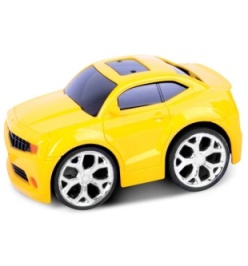 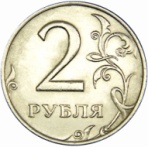 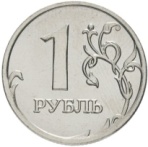 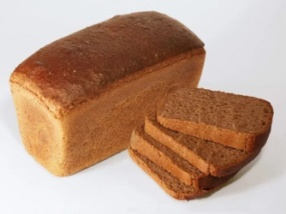 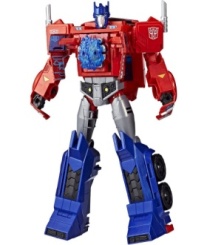 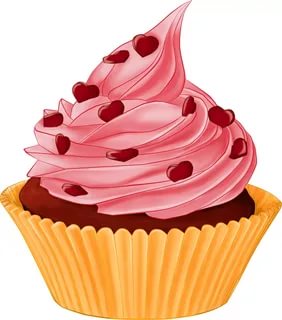 Заработная плата родителей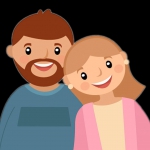 Пенсия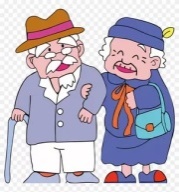 Сбор ягод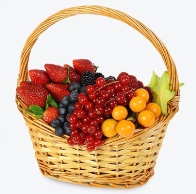 Работа в огороде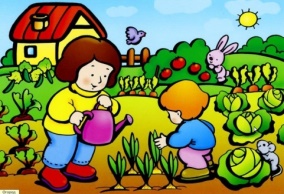 Стипендия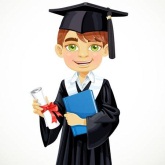 Работа в саду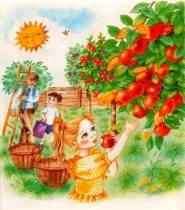 Пособия на детей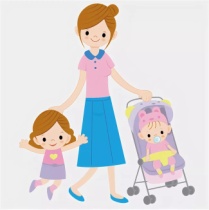 Сбор грибов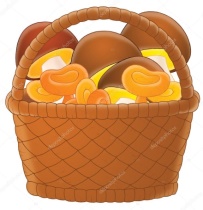 1) Кто посоветовал Буратино закопать свои деньги на Поле Чудес? а) Базилио и Алиса; б) Пьеро и Мальвина; в) Карабас Барабас; г) Директор банка.Ответ:______________________3) Как назывались лунные деньги в книге Николая Носова «Незнайка на Луне»? а) Фантики и бантики;б) Фунтинги и стелинги; в) Фитинги и сантимингиг)сантинги и фертингиОтвет:______________________2)Какой литературный герой отдавал предпочтение монетам достоинством в 5 эре? а) Том Сойер; б) Гекльберри Финн; в) Карлсон; г) Пеппи Длинный чулокОтвет:_____________________________4)В какой сказке три брата (животные) всегда при деньгах? (поросенок: у него есть пятачокОтвет:______________________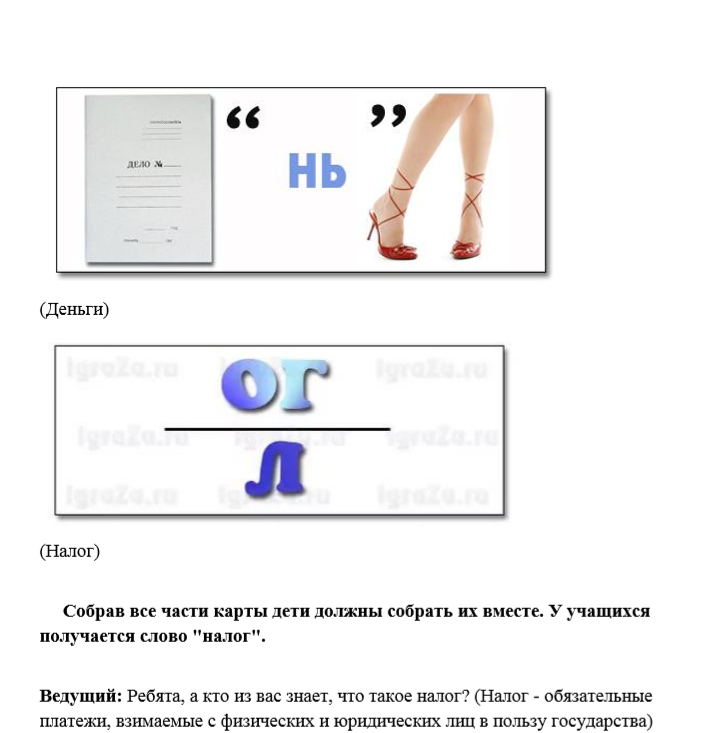 ___________________________________________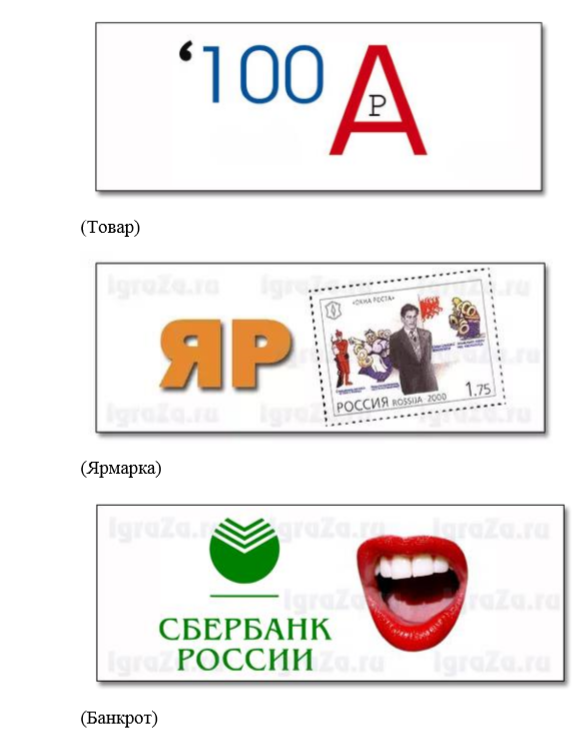 ______________________________________________________________________________________________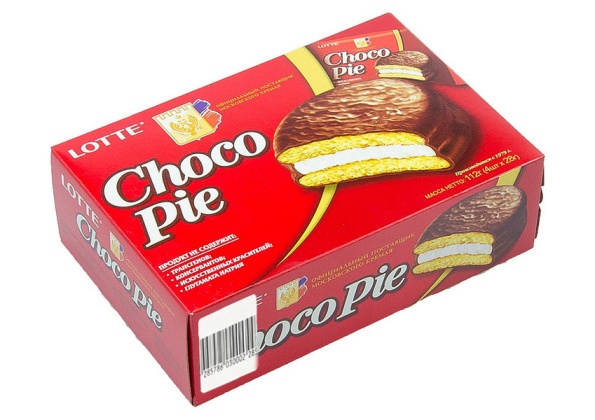 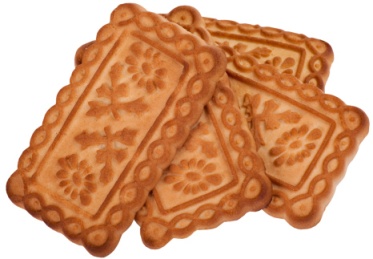 12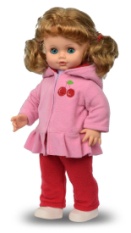 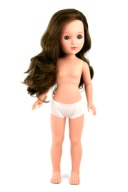 56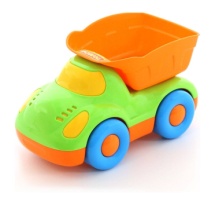 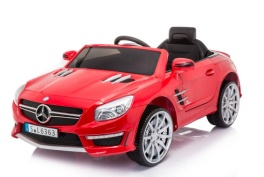 34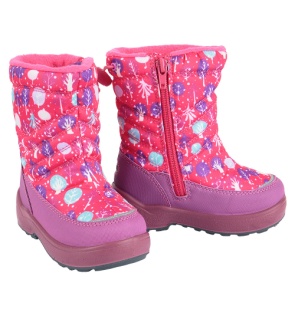 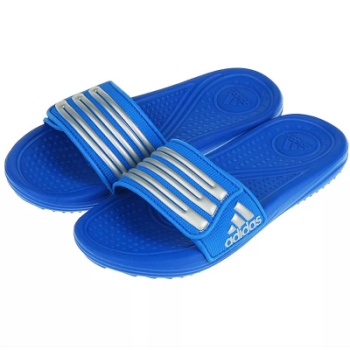 781  2   3  1  4   2  3 5  5  6   7  Вопрос Предполагаемые ответы 1)За что, по уверению пословицы, денег не берут?  а) За лечение;б) За спрос; в) За обучение; г) За рекламу2)Как говорят о деньгах, если они пропали впустую?а) Страдали монетки; б) Горевали рублики; в) Плакали денежки 3)Что делает с рублём копейка?.а) Стережёт;б) Бережёт;в) Питает;г) Воспитывает.4)Как говорят о больших деньгах? а) Куры не клюют; б) Мыши не грызут; в) Волки не дерут;г) Глаза не смотрят5)Какие знаки надеется увидеть на денежных банкнотах каждый кассир? а) Водяные;б) Воздушные; в) Магические;г) Астрономические.6)Какие деньги родители выделяют своим детям?а) Домашние; б) Ручные; в) Карманные; г) Декоративные.7)Какую разменную монету гражданин России не найдёт в своём кошельке?а) 1 руб;б) 3 руб.; в) 5 руб.; г) 10 руб.8)На что обычно откладывают деньги предусмотрительные граждане? а) На чёрный день;б) На полярную ночь;в) На високосный год; г) На золотой век.                                                                    Вопрос12345678Ответ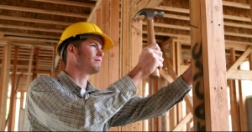 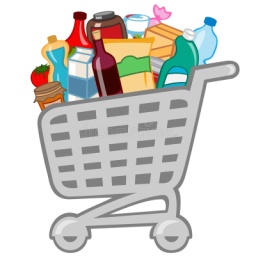 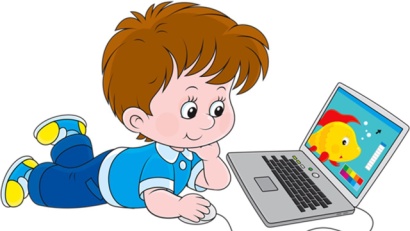 123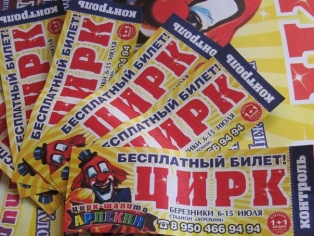 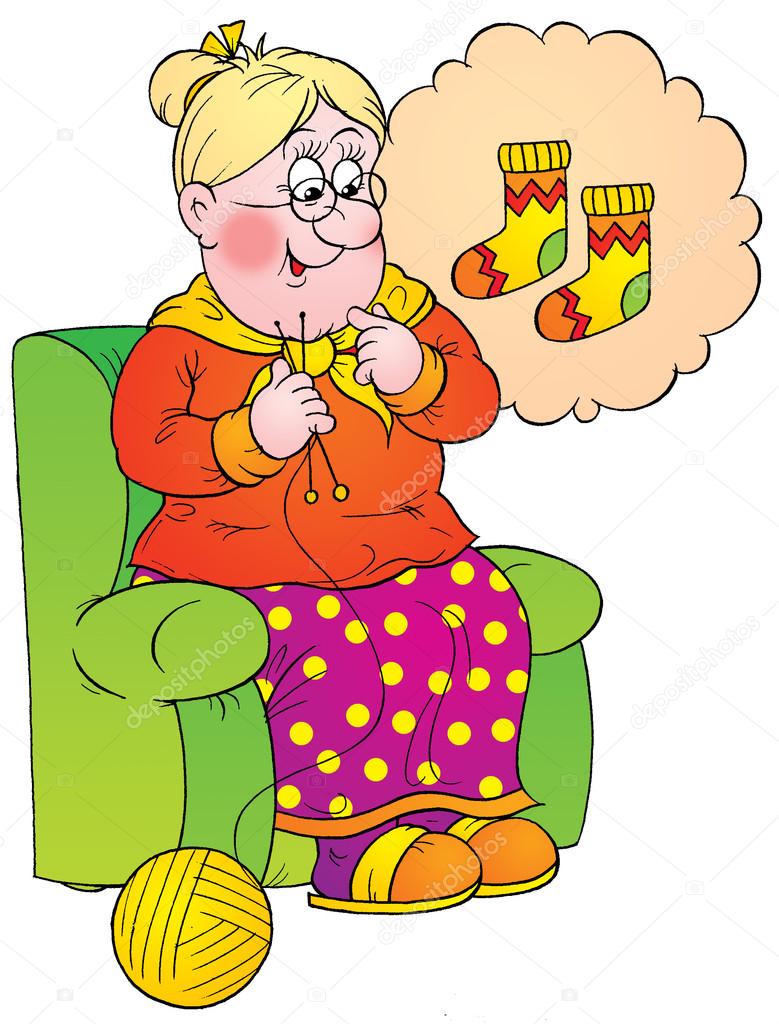 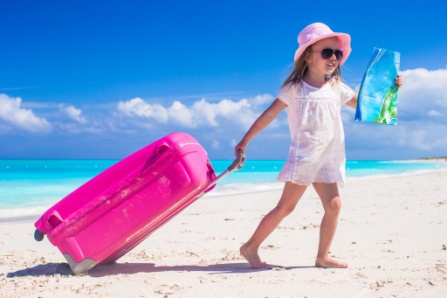 456ДоходыРасходы